ВСЕРОССИЙСКАЯ ОЛИМПИАДА  ШКОЛЬНИКОВ 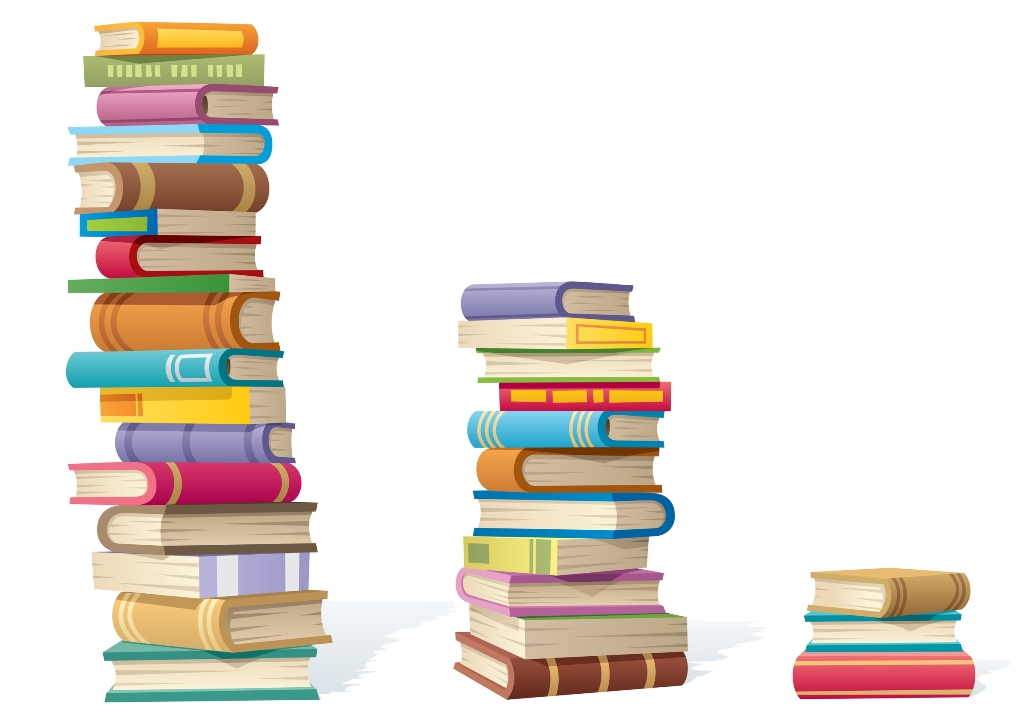 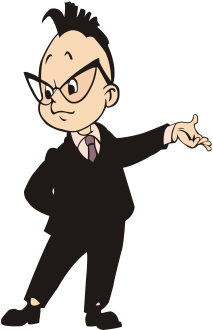 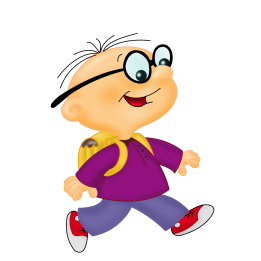 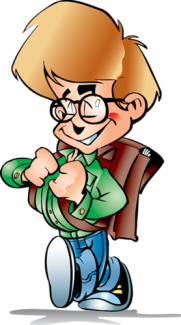 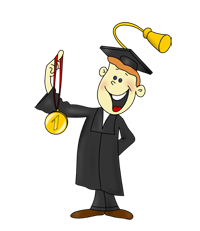 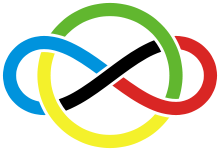 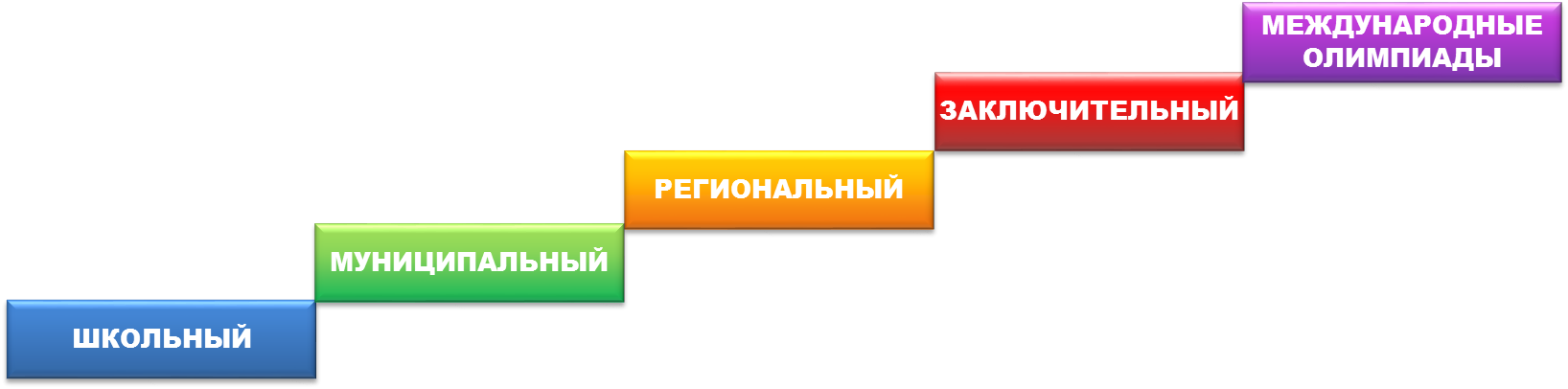 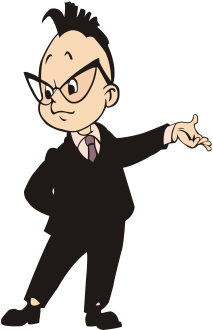 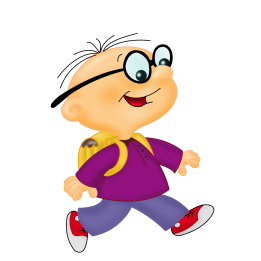 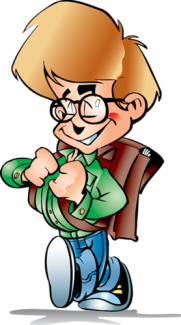 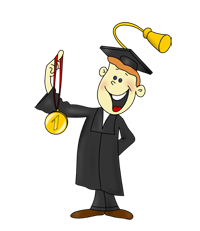 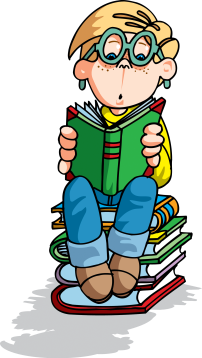 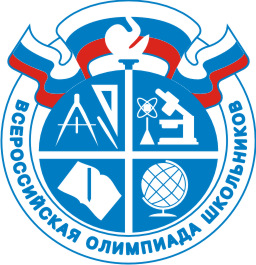 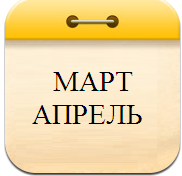 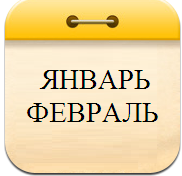 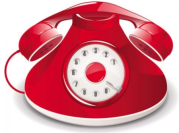 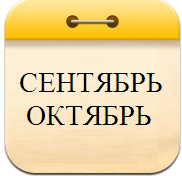 9-11английский язык, астрономия, биология, география, информатика и ИКТ, история, искусство (МХК),  испанский язык, итальянский язык, китайский язык, литература, математика, немецкий язык, обществознание, основы безопасности жизнедеятельности (ОБЖ), право, русский язык, технология, химия, физика, физическая  культура, французский язык,  экономика, экологияМеждународная астрономическая олимпиада, Международная биологическая олимпиада, Международная олимпиада по географии, Международная олимпиада по информатике, Международная олимпиада по математике, Международная олимпиада по физике, Международная естественнонаучная олимпиада юниоров, Международная олимпиада по химии9-11английский язык, астрономия, биология, география, информатика и ИКТ, история, искусство (МХК),  испанский язык, итальянский язык, китайский язык, литература, математика, немецкий язык, обществознание, основы безопасности жизнедеятельности (ОБЖ), право, русский язык, технология, химия, физика, физическая  культура, французский язык,  экономика, экология9-11английский язык, астрономия, биология, география, информатика и ИКТ, история, искусство (МХК),  испанский язык, итальянский язык, китайский язык, литература, математика, немецкий язык, обществознание, основы безопасности жизнедеятельности (ОБЖ), право, русский язык, технология, химия, физика, физическая  культура, французский язык,  экономика, экологияМеждународная астрономическая олимпиада, Международная биологическая олимпиада, Международная олимпиада по географии, Международная олимпиада по информатике, Международная олимпиада по математике, Международная олимпиада по физике, Международная естественнонаучная олимпиада юниоров, Международная олимпиада по химии7-118-119-11астрономия, английский язык, биология, география, информатика и ИКТ, история, искусство (МХК),  испанский язык, итальянский язык, китайский язык, литература, математика немецкий язык, обществознание, основы безопасности жизнедеятельности (ОБЖ), русский  язык, технология, физика, физическая культура, французский язык, экономикахимияправо, экология 9-11английский язык, астрономия, биология, география, информатика и ИКТ, история, искусство (МХК),  испанский язык, итальянский язык, китайский язык, литература, математика, немецкий язык, обществознание, основы безопасности жизнедеятельности (ОБЖ), право, русский язык, технология, химия, физика, физическая  культура, французский язык,  экономика, экология9-11английский язык, астрономия, биология, география, информатика и ИКТ, история, искусство (МХК),  испанский язык, итальянский язык, китайский язык, литература, математика, немецкий язык, обществознание, основы безопасности жизнедеятельности (ОБЖ), право, русский язык, технология, химия, физика, физическая  культура, французский язык,  экономика, экологияМеждународная астрономическая олимпиада, Международная биологическая олимпиада, Международная олимпиада по географии, Международная олимпиада по информатике, Международная олимпиада по математике, Международная олимпиада по физике, Международная естественнонаучная олимпиада юниоров, Международная олимпиада по химии4-115-116-117-118-119-11математика, русский языканглийский язык, астрономия, информатика и ИКТ, история, искусство (МХК), испанский язык, итальянский язык, китайский язык, литература, немецкий язык, технология, физическая культура, французский язык биология, география, обществознаниеосновы безопасности жизнедеятельности (ОБЖ), физика, экономикахимияправо, экология 7-118-119-11астрономия, английский язык, биология, география, информатика и ИКТ, история, искусство (МХК),  испанский язык, итальянский язык, китайский язык, литература, математика немецкий язык, обществознание, основы безопасности жизнедеятельности (ОБЖ), русский  язык, технология, физика, физическая культура, французский язык, экономикахимияправо, экология 9-11английский язык, астрономия, биология, география, информатика и ИКТ, история, искусство (МХК),  испанский язык, итальянский язык, китайский язык, литература, математика, немецкий язык, обществознание, основы безопасности жизнедеятельности (ОБЖ), право, русский язык, технология, химия, физика, физическая  культура, французский язык,  экономика, экология9-11английский язык, астрономия, биология, география, информатика и ИКТ, история, искусство (МХК),  испанский язык, итальянский язык, китайский язык, литература, математика, немецкий язык, обществознание, основы безопасности жизнедеятельности (ОБЖ), право, русский язык, технология, химия, физика, физическая  культура, французский язык,  экономика, экологияМеждународная астрономическая олимпиада, Международная биологическая олимпиада, Международная олимпиада по географии, Международная олимпиада по информатике, Международная олимпиада по математике, Международная олимпиада по физике, Международная естественнонаучная олимпиада юниоров, Международная олимпиада по химии